1-е заседание 27-созываКАРАР                                           РЕШЕНИЕОб освобождении от должности главы  сельского поселения   Ключевский сельсовет муниципального района Аскинский  район Республики БашкортостанВ соответствии с частью 1 статьи 77 Трудового кодекса Российской Федерации, части 2 статьи 19 Устава сельского поселения Ключевский сельсовет муниципального района Аскинский район Республики БашкортостанСовет сельского поселения Ключевский сельсовет  муниципального района Аскинский район Республики Башкортостан решил:Освободить от должности главы сельского поселения Ключевский сельсовет  муниципального района Аскинский район Республики БашкортостанПредседательствующий на заседании Совета сельского поселения Ключевский сельсоветмуниципального района Аскинский районРеспублики Башкортостан                                                                 М.П. Селянин28 сентября 2015 года№14с. Ключ1-е заседание 27-созываКАРАР                                           РЕШЕНИЕО выдвижении кандидатуры на награждение Почетной грамотой Государственного Собрания Курултая Республики БашкортостанСовет сельского поселения Ключевский сельсовет  муниципального района Аскинский район Республики Башкортостан решил:          Выдвинуть кандидатуру  Камалдинову Фанузю Кадимовну главу сельского поселения Ключевский сельсовет муниципального района Аскинский район  РБ на награждение Почетной грамотой Государственного Собрания-Курултая  Республики Башкортостан, за многолетний добросовестный труд в органах местного самоуправления.Председательствующий на заседании Совета сельского поселения Ключевский сельсоветмуниципального района Аскинский районРеспублики Башкортостан                                                                 М.П. Селянин28 сентября 2015 года№15с. КлючБАШҠОРТОСТАН РЕСПУБЛИКАҺЫАСҠЫН  РАЙОНЫ   МУНИЦИПАЛЬ РАЙОНЫНЫҢ КЛЮЧИ АУЫЛ  БИЛӘМӘҺЕСОВЕТЫ452882,Ключи ауылы, Үзәк урамы, 10                          Тел.: (34771) 2-81-47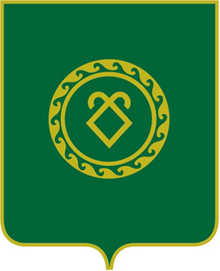 РЕСПУБЛИКА  БАШКОРТОСТАНСОВЕТСЕЛЬСКОГО ПОСЕЛЕНИЯКЛЮЧЕВСКИЙ СЕЛЬСОВЕТМУНИЦИПАЛЬНОГО РАЙОНААСКИНСКИЙ РАЙОН     452882, с.Ключи, ул.Центральная,10тел.: (34771)  2-81-47БАШҠОРТОСТАН РЕСПУБЛИКАҺЫАСҠЫН  РАЙОНЫ   МУНИЦИПАЛЬ РАЙОНЫНЫҢ КЛЮЧИ АУЫЛ  БИЛӘМӘҺЕСОВЕТЫ452882,Ключи ауылы, Үзәк урамы, 10                          Тел.: (34771) 2-81-47РЕСПУБЛИКА  БАШКОРТОСТАНСОВЕТСЕЛЬСКОГО ПОСЕЛЕНИЯКЛЮЧЕВСКИЙ СЕЛЬСОВЕТМУНИЦИПАЛЬНОГО РАЙОНААСКИНСКИЙ РАЙОН     452882, с.Ключи, ул.Центральная,10тел.: (34771)  2-81-47